ЗАПИТ НА ОТРИМАННЯ ФІНАНСУВАННЯ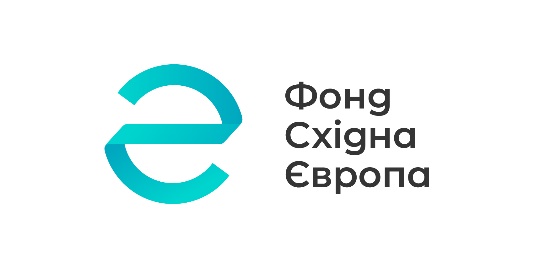 Інформація, надана Фонду Східна Європа (у запиті та документах, що до нього додані), яка не є загальнодоступною, є конфіденційною. Надаючи Фонду анкету, Заявник надає право Фонду відповідно до Закону України «Про захист персональних даних» отримувати, збирати, обробляти, реєструвати, накопичувати, зберігати, використовувати інформацію, яка, відповідно до умов законодавства, становить персональні дані організації-Заявника та/чи осіб, пов’язаних із організацією-Заявником. Використання інформації, що становить персональні дані організації-Заявника та/чи осіб, пов’язаних із організацією-Заявником, здійснюється винятково в межах, необхідних для ухвалення рішення Фондом щодо можливості фінансування проєкту Заявника. Наданням Фонду анкети та документів, що до них додані, Заявник стверджує, що вся надана Заявником Фонду інформація, в тому числі та, що становить персональні дані, надана Фонду на законних підставах.Підпис керівника організації:					Дата:  Підпис керівника проєкту:					Дата:Підпис бухгалтера проєкту:	 			             Дата:  Анотація проєкту У цьому розділі надайте короткий опис проєктуОпис організації та кваліфікація ключових виконавцівУ цьому розділі наведіть ключову інформацію про організацію: рік і місяць реєстрації, основні напрямки діяльності, цільові аудиторії, для яких працює організація, досвід діяльності організації з тематики проєкту, досвід управління грантами. Вкажіть перелік запропонованих членів команди проєкту, короткий опис їхніх функціональних обов’язків. Якщо на етапі подачі проєктної пропозиції у організації є бачення кандидатур на запропоновані посади, в такому випадку до заявки мають бути додані їх резюме.Стан реалізації проєкту на даний час Якщо проєкт, на фінансування якого подається запит, вже реалізовується, просимо коротко зазначити на якій стадії реалізації проєкт перебуває (зазначте наявні результати реалізації проєкту, станом на дату подання запиту).Бюджет проєктуНадайте бюджет проєкту за шаблоном, в форматі excel. Якщо кошти запитуються на оплату праці, надайте резюме виконавців (яке включатиме: ПІБ, освіта (рівень та спеціальність), посада у проєкті, перелік функціональних обов’язків у проєкті, досвід роботи на аналогічних посадах: __ років).Логічна модель проєкту
Надайте показники досягнення результатів/виконання діяльності, які ви плануєте досягти за проєктом. Ці показники є стандартними. Заповнюйте лише планові значення, які матимуть відношення до вашого проєкту. Заявник бере на себе зобов’язання дотримуватися принципу нульової толерантності до насилля. Заявник підтверджує готовність спільно з експертами ФСЄ розробляти та впроваджувати у роботі своєї організації політики щодо забезпечення підзвітності перед постраждалим населенням та захисту від сексуальної експлуатації та насильства (AAP/PSEA).Назва проєктуНазва організаціїЮридичний статус організації та код неприбутковостіЮридична адреса організації Поштова/фактична адреса організаціїТелефон, електронна пошта організації, вебсайт, соцмережіПІБ керівника організації (особа, уповноважена виступати від імені організації згідно Статуту)Посада керівника організації (згідно Статуту)Контактна інформація керівника організації (мобільний телефон, електронна пошта)ПІБ керівника проєктуКонтактна інформація керівника проєкту (мобільний телефон, електронна пошта)ПІБ бухгалтера організаціїКонтактна інформація бухгалтера організації (мобільний телефон, електронна пошта)Загальний бюджет проєкту (грн)Термін реалізації проєктуГеографія проєктуМІСЦЕ ПЕЧАТКИОРГАНІЗАЦІЇ (якщо є)МІСЦЕ ПЕЧАТКИОРГАНІЗАЦІЇ (якщо є)Контекст та необхідність реалізації проєкту.Географія проєкту.Цілі та завдання проєкту.Цільова аудиторія проєкту.Запланована кількість бенефіціарів, включаючи аналіз (к-сть чоловіків/жінок та дітей (0-17), к-сть представників вразливих груп з розбивкою за групами.Діяльність та заходи проєкту.Очікувані результати (в тому числі, кількісні та якісні індикатори).Механізм реагування на зворотний зв'язок та подання скарг з боку цільової аудиторії проєкту (коротко опишіть канали та заходи щодо реагування на зворотний зв'язок та подання скарг з боку бенефіціарів).Координація з органами влади.Ризики, які можуть стати на заваді успішній реалізації вашого проєкту, та стратегія з їх мінімізації.Очікувані результати та передбачені проєктом продукти/послуги (діяльність)Очікувані результати та передбачені проєктом продукти/послуги (діяльність)ІндикаториЗаплановані показники результатівЦіль: Короткострокове покращення добробуту громадян, які постраждали в наслідок військових дійЦіль: Короткострокове покращення добробуту громадян, які постраждали в наслідок військових дійЦіль: Короткострокове покращення добробуту громадян, які постраждали в наслідок військових дійЦіль: Короткострокове покращення добробуту громадян, які постраждали в наслідок військових дійЗавдання 1. Підтримка центрів для внутрішньо переміщених осіб через створення кращих житлових умовЗавдання 1. Підтримка центрів для внутрішньо переміщених осіб через створення кращих житлових умовЗавдання 1. Підтримка центрів для внутрішньо переміщених осіб через створення кращих житлових умовЗавдання 1. Підтримка центрів для внутрішньо переміщених осіб через створення кращих житлових умовРезультат 1Підтримані мережі центрів для внутрішньо переміщених осіб через створення кращих житлових умовКількість центрів тимчасового перебування внутрішньо переміщених осіб (ВПО), які отримали допомогуКількість ВПО, які перебувають у прихистках, і отримали допомогу у межах проєктуВідсоток бенефіціарів, які висловилися, що задоволені якістю наданої допомоги Кількість осіб;Включаючи аналіз (к-сть чоловіків/жінок та дітей (0-17), к-сть представників вразливих груп з розбивкою за групами.Продукти/послуги Проведено ремонтні роботи у центрах тимчасового перебування ВПОКількість центрів тимчасового перебування ВПО, де проведено ремонтні роботи Продукти/послуги Закуплено велику побутову техніку та передано у центри тимчасового перебування ВПОКількість одиниць товарів групи “велика побутова техніка”, яку отримали центри тимчасового перебування ВПОПродукти/послуги Закуплено дрібну побутову техніку та передано у центри тимчасового перебування ВПОКількість одиниць товарів групи “дрібна побутова техніка” яку отримали центри тимчасового перебування ВПОЗакуплено меблі та передано у центри тимчасового перебування ВПОКількість одиниць товарів групи “меблі” яку отримали центри тимчасового перебування ВПОЗавдання 2. Інформування громадськості про потреби осіб, що постраждали від військових дійЗавдання 2. Інформування громадськості про потреби осіб, що постраждали від військових дійЗавдання 2. Інформування громадськості про потреби осіб, що постраждали від військових дійЗавдання 2. Інформування громадськості про потреби осіб, що постраждали від військових дійРезультат 2Місцева влада, громадськість та бенефіціари поінформовані про проєкт та допомогу, яка надавалася у межах проєктуКількість органів влади-партнерів проєктуВідсоток бенефіціарів, хто вказав, що інформація про проєкт була достатньою,  а допомога доступноюПродукти/ послуги Поширено інформацію про проєкт у ЗМІ, соціальних мережахКількість інформаційних матеріалів у місцевих ЗМІКількість інформаційних матеріалів у соціальних мережах